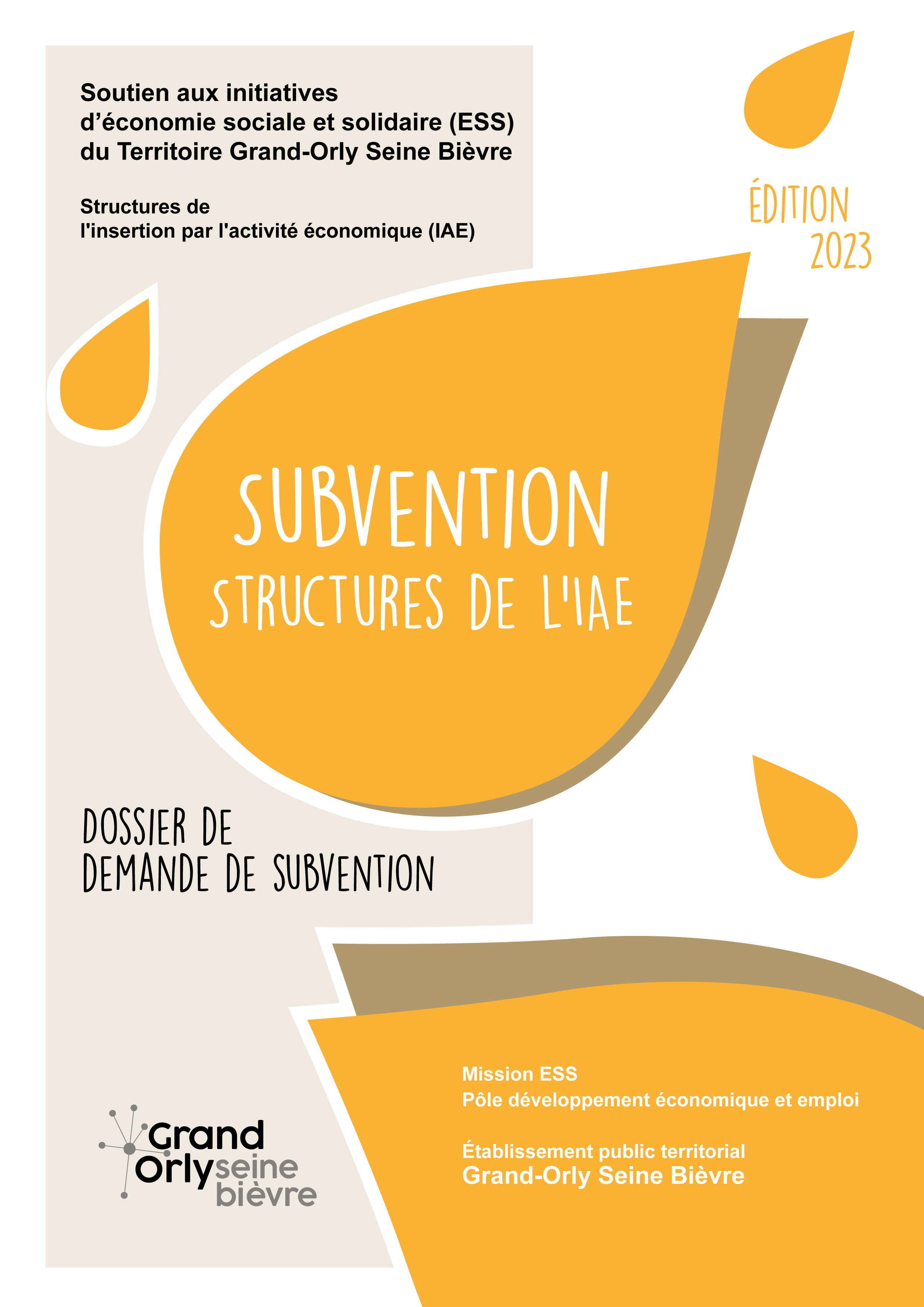 Informations pratiques Le fonds de soutien à l’Insertion par l’Activité Économique est réservé aux organismes de droit privé à but non lucratif qui portent les dispositifs suivants :  Ateliers et chantiers d’insertion (ACI), Associations intermédiaires (AI),Entreprises d’insertion (EI), Régies de quartier et de territoire.Le présent dossier dûment complété est à renvoyer, accompagné des pièces annexes au Grand-Orly Seine Bièvre par voie électronique, à l’adresse mail : deveco.ess@grandorlyseinebievre.fr Pensez à demander un accusé de réception.Pour cette année 2023, la date limite de réception des demandes est fixée au 28 avril 2023. Votre candidature sera instruite par la Mission ESS ainsi que les différents services concernés (Emploi-Insertion-Formation, Politique de la Ville, Environnement…).Modalités de financement et engagements Dépenses éligibles 
La subvention est affectée au fonctionnement global ou développement de l’activité économique support d’insertion de la structure.Dans ce cadre, les dépenses éligibles peuvent concerner : Les dépenses directes de fonctionnement (dont temps humain),Les dépenses directes de prestation de service, Les coûts d’équipement et de matériel, La mise à disposition de matériel, de locaux, dons et temps de travail bénévole constituent des contributions volontaires en nature, équilibrées en dépenses et recettes, et ne sont pas éligibles à la subvention.Considérant qu’il s’agit d’une aide à une entreprise au sens du droit européen, la règle de minimis s’applique. Modalité de versement de la subvention 
Le soutien de l’Etablissement public territorial Grand-Orly Seine Bièvre est apporté sous la forme d’une subvention de fonctionnement pouvant aller jusqu’à 10 000 euros par structure. La subvention est renouvelable d’une année sur l’autre mais non automatique. Chaque structure devra déposer un nouveau dossier de subvention à chaque nouvelle édition du Fonds IAE.La subvention accordée sera déterminée en fonction des besoins en tenant compte : De l’enveloppe globale de l’appel à projet, De l’appréciation des besoins inhérents à la structure,De la crédibilité des éléments financiers présentés, Des cofinancements accordés,De l’articulation avec les autres dispositifs de soutien du Territoire.La Mission ESS définira pour chaque structure attributaire, des objectifs et indicateurs de réalisation au regard de son activité. Une convention sera établie avec chaque partenaire et un bilan d’activités ainsi que les bilans et compte de résultats seront demandés en année n+1. Objet de la candidature Fiche d’identité de la structure Ressources humainesPrésentation de la structureActivité de la structure dans le territoire du Grand-Orly Seine Bièvre Fiche de présentation du projet d’insertionRessources financières de la structure

Annexes Annexe 1 : Attestation sur l’honneur Annexe 2 : Liste des pièces à joindre à la demande de subventionUn courrier d’accompagnement faisant apparaître le montant de la subvention, adressé au Président du Grand-Orly Seine Bièvre,Le dossier de candidature complété,Les statuts datés et signés de la structure,Le rapport d’activité approuvé de l’année N-1,Un RIB ou un RIP, portant une adresse correspondant à celle du n° SIRET,L’extrait d’immatriculation au registre du commerce (k-bis de moins de 3 mois), au répertoire des métiers, ou récépissé de déclaration en préfecture, faisant apparaître le numéro d’immatriculation en préfecture,La liste des membres de l’organe de gouvernance avec leur nom, fonction et adresse,L’attestation sur l’honneur jointe au dossier de candidature.Déclaration sur l’honneur
Je soussigné(e), (prénom et nom) représentant(e) Iégal(e) de  Cette fiche doit obligatoirement être remplie pour toute prise en compte de la candidature à l’appel à projets. Si le signataire n’est pas le représentant légal de la structure, merci de joindre le pouvoir lui permettant d’engager celle-ci. Je soussigné(e),  ..................................................................... (Nom et prénom) Représentant(e) légal(e) de l’association, de l’entreprise :certifie que l’association, l’entreprise, est régulièrement déclarée 
certifie que l’association, l’entreprise, est en règle au regard de l’ensemble des déclarations sociales et fiscales ainsi que des cotisations et paiements correspondants ; 
certifie exactes et sincères les informations du présent dossier, notamment la mention de l’ensemble des demandes de subventions introduites auprès d’autres financeurs publics ainsi que l’approbation du budget par les instances statutaires ; 
demande une subvention de : ............................... €   
précise que cette subvention, si elle est accordée, devra être versée au compte bancaire de l'association :Nom du titulaire du compte : Banque : Domiciliation : Fait, le 	à Signature Attention -Toute fausse déclaration est passible de peines d'emprisonnement et d'amendes prévues par les articles 441-6 et 441-7 du code pénal. -Conformément à la circulaire du Premier ministre du 29 Septembre 2015, à la Décision 2012/21/UE de la Commission européenne du 20 décembre 2011 et au règlement (UE) N°360/2012 de la Commission du 25 avril 2012 relatif à l’application des articles 107 et 108 du traité de fonctionnement de l’Union européenne aux aides de minmis accordées à des entreprises fournissant des services d’intérêt économique général. le montant total et cumulé d’aides publiques sur 3 ans ne conditionne pas l’attribution ou non d’une subvention. Cette attestation n’a pas d’autre objet que de permettre aux pouvoirs publics d’adapter le formalisme de leur éventuelle décision d’attribution. Si le signataire n’est pas le représentant statutaire ou légal de la structure, joindre le pouvoir ou mandat (portant les 2 signatures – celle du représentant légal et celle de la personne qui va le représenter) lui permettant d’engager celle-ci. Nom de la structure : Domaine d’activité :  Montant de la subvention demandé : Montant de la subvention demandé : €€ Première demande Première demande Première demande Renouvellement d’une demandeObjet de la demande : Objet de la demande : Objet de la demande : Objet de la demande : Nom :Forme juridique : Agrément IAE :  Atelier chantier d’insertion  Entreprise d’insertion  Association Intermédiaire Régie de quartier Atelier chantier d’insertion  Entreprise d’insertion  Association Intermédiaire Régie de quartier Atelier chantier d’insertion  Entreprise d’insertion  Association Intermédiaire Régie de quartier Atelier chantier d’insertion  Entreprise d’insertion  Association Intermédiaire Régie de quartier Atelier chantier d’insertion  Entreprise d’insertion  Association Intermédiaire Régie de quartier Atelier chantier d’insertion  Entreprise d’insertion  Association Intermédiaire Régie de quartier Atelier chantier d’insertion  Entreprise d’insertion  Association Intermédiaire Régie de quartierDate de création : Date de déclaration en préfecture (JJ/MM/AAAA) : Date de déclaration en préfecture (JJ/MM/AAAA) : Date de déclaration en préfecture (JJ/MM/AAAA) : Date de déclaration en préfecture (JJ/MM/AAAA) : Date de déclaration en préfecture (JJ/MM/AAAA) : Numéro RNA en Préfecture : Numéro RNA en Préfecture : Numéro RNA en Préfecture : Numéro RNA en Préfecture : Numéro RNA en Préfecture : Date de parution au journal officiel : Date de parution au journal officiel : Date de parution au journal officiel : Date de parution au journal officiel : Date de parution au journal officiel : La structure est-elle reconnue d’utilité publique ?La structure est-elle reconnue d’utilité publique ?La structure est-elle reconnue d’utilité publique ?La structure est-elle reconnue d’utilité publique ?La structure est-elle reconnue d’utilité publique ? Oui Oui Non La structure dispose-t-elle d’un agrément administratif ? La structure dispose-t-elle d’un agrément administratif ? La structure dispose-t-elle d’un agrément administratif ? La structure dispose-t-elle d’un agrément administratif ? La structure dispose-t-elle d’un agrément administratif ?  Oui Oui Non Si oui, précisez lesquels (exemple : entreprise solidaire d’utilité sociale (ESUS), services aux personnes, CHRS…..)Si oui, précisez lesquels (exemple : entreprise solidaire d’utilité sociale (ESUS), services aux personnes, CHRS…..)Si oui, précisez lesquels (exemple : entreprise solidaire d’utilité sociale (ESUS), services aux personnes, CHRS…..)Si oui, précisez lesquels (exemple : entreprise solidaire d’utilité sociale (ESUS), services aux personnes, CHRS…..)Si oui, précisez lesquels (exemple : entreprise solidaire d’utilité sociale (ESUS), services aux personnes, CHRS…..)Si oui, précisez lesquels (exemple : entreprise solidaire d’utilité sociale (ESUS), services aux personnes, CHRS…..)Si oui, précisez lesquels (exemple : entreprise solidaire d’utilité sociale (ESUS), services aux personnes, CHRS…..)Si oui, précisez lesquels (exemple : entreprise solidaire d’utilité sociale (ESUS), services aux personnes, CHRS…..)Code NAF/APE :Code SIRET : La structure est-elle affiliée à un réseau ?La structure est-elle affiliée à un réseau ?La structure est-elle affiliée à un réseau ?La structure est-elle affiliée à un réseau ?La structure est-elle affiliée à un réseau ? Oui  Oui  Non Si oui, lequel : Si oui, lequel : Accompagnement DLA :Accompagnement DLA :Accompagnement DLA :Accompagnement DLA : Oui  Non Non En coursL’association a-t-elle des adhérentes personnes morales ? L’association a-t-elle des adhérentes personnes morales ? L’association a-t-elle des adhérentes personnes morales ? L’association a-t-elle des adhérentes personnes morales ? L’association a-t-elle des adhérentes personnes morales ? L’association a-t-elle des adhérentes personnes morales ?  Oui Non Si oui, lesquelles :Si oui, lesquelles :Si oui, lesquelles :Siège socialSiège socialAdresse postale :Code postal :Commune :Téléphone :Courriel :Site Internet : Correspondance (si adresse différente du siège social) :Correspondance (si adresse différente du siège social) :Adresse postale : Code postal :Commune :Téléphone :Représentant légalReprésentant légalReprésentant légalReprésentant légalNom :Prénom :Téléphone :Courriel :Fonction dans l’association (ou structure)Fonction dans l’association (ou structure)Correspondant pour la demande de subvention (si différent)Correspondant pour la demande de subvention (si différent)Correspondant pour la demande de subvention (si différent)Correspondant pour la demande de subvention (si différent)Nom :Prénom :Téléphone :Courriel :Fonction dans l’association (ou structure)Fonction dans l’association (ou structure)La structure dispose-t-elle d’un : Commissaire aux comptes  Expert-comptableEffectifs permanentsEffectifs permanentsEffectifs bénévolesEffectifs bénévolesAdhérentsAdhérentsNombre d’adhérents :Territoire d’interventionTerritoire d’interventionTerritoire d’interventionTerritoire d’interventionPrécisez le territoire sur lequel votre structure intervient 
(nom de la/des communes) :Précisez le territoire sur lequel votre structure intervient 
(nom de la/des communes) :Ce territoire est-il identique pour les activités supports de la SIAE ?Ce territoire est-il identique pour les activités supports de la SIAE ? Oui  Non Si non, précisez le périmètre :Si non, précisez le périmètre :Si votre structure compte plusieurs antennes, précisez :Si votre structure compte plusieurs antennes, précisez :Si votre structure compte plusieurs antennes, précisez :Si votre structure compte plusieurs antennes, précisez :Votre structure intervient-elle en Quartier prioritaire politique de la ville (QPV) ? Oui  Non  Ne sait pasSi oui, lequel :ActivitéQuelle(s) activité(s) supports de la SIAE développez-vous ?Quels sont les objectifs poursuivis par ces activités supports ?     Quels sont les d’indicateurs d’évaluation proposés au regard des objectifs ci-dessus ?Quels sont les publics cibles de l’activité (usager, consommateur, client…) ?Avez-vous des projets de développement (nouvelle activité, développement de l’activité existante, nouvelle antenne) ? Marchés publicsMarchés publicsMarchés publicsEn 2022, comment vos ventes ont-elles été réparties entre vos différents clients ? (en % par type de clientèle) :En 2022, comment vos ventes ont-elles été réparties entre vos différents clients ? (en % par type de clientèle) :En 2022, comment vos ventes ont-elles été réparties entre vos différents clients ? (en % par type de clientèle) :En 2022 avez-vous réalisé une partie de votre activité dans le cadre de l’exécution de marchés publics ? Oui NonSi oui, s’agit-il d’un marché du Grand-Orly Seine Bièvre ? Oui NonCes marchés sont-ils réservés ? Oui NonAvez-vous des partenariats locaux avec des institutions publiques, collectivités, entreprises ? Si oui, précisez :Avez-vous des partenariats locaux avec des institutions publiques, collectivités, entreprises ? Si oui, précisez :Avez-vous des partenariats locaux avec des institutions publiques, collectivités, entreprises ? Si oui, précisez :Avez-vous des partenariats locaux avec des institutions publiques, collectivités, entreprises ? Si oui, précisez :Avez-vous des partenariats locaux avec des institutions publiques, collectivités, entreprises ? Si oui, précisez :Avez-vous des coopérations et/ou mutualisation avec d’autres structures de l’ESS ?Avez-vous des coopérations et/ou mutualisation avec d’autres structures de l’ESS ?Avez-vous des coopérations et/ou mutualisation avec d’autres structures de l’ESS ?Avez-vous des coopérations et/ou mutualisation avec d’autres structures de l’ESS ?Avez-vous des coopérations et/ou mutualisation avec d’autres structures de l’ESS ?    A quels besoins d’utilité sociale et/ou environnementale répondent vos activités ?    A quels besoins d’utilité sociale et/ou environnementale répondent vos activités ?    A quels besoins d’utilité sociale et/ou environnementale répondent vos activités ?    A quels besoins d’utilité sociale et/ou environnementale répondent vos activités ?    A quels besoins d’utilité sociale et/ou environnementale répondent vos activités ?Vos activités entrent-elles dans l’une des catégories suivantes : Transition écologique et énergétique, résilience territoriale ;  Emploi, inclusion sociale et économique ; Mobilité durable et solidaire ; Accès aux droits : logement, santé, culture et sport Autre : ……………………………….. Transition écologique et énergétique, résilience territoriale ;  Emploi, inclusion sociale et économique ; Mobilité durable et solidaire ; Accès aux droits : logement, santé, culture et sport Autre : ……………………………….. Transition écologique et énergétique, résilience territoriale ;  Emploi, inclusion sociale et économique ; Mobilité durable et solidaire ; Accès aux droits : logement, santé, culture et sport Autre : ……………………………….. Transition écologique et énergétique, résilience territoriale ;  Emploi, inclusion sociale et économique ; Mobilité durable et solidaire ; Accès aux droits : logement, santé, culture et sport Autre : ………………………………..Les emplois en insertion de votre structure sont-ils considérés comme des métiers en tension ?  Oui Oui Non NonA fort potentiel de recrutement ? Oui Oui Non NonAvez-vous des difficultés à recruter des salariés en insertion ? Oui Oui Non NonSouhaitez-vous participer à la démarche de Gestion Prévisionnelle des Emplois et des Compétences Territoriale (GPEC-T) mise en place par le Grand-Orly Seine Bièvre ? Oui Non Non Ne se prononce pasSouhaitez-vous vous inscrire sur la Vitrine des Emplois, outil de du Grand-Orly Seine Bièvre pour recenser les offres d’emplois du territoire et publier vos offres d’emplois ? Oui Non Non Ne se prononce pasNom de l’ACI/EI/AI/RQObjectifsDatesDu                       au                         Du                       au                         Durée en mois :Publics visés (ex. Femmes isolées, séniors, travailleur reconnu handicapé, jeunes de moins de 26 ans en grande difficulté…) Type de contratModalités de recrutementNombre de postes en insertion (ETP) conventionnés par la Drieets/DreetsLieu d’exécution de l’activitéProductionAdresse du siteAdresse du siteLieu d’exécution de l’activitéFormationAdresse du siteAdresse du siteNature de l’activité - Décrire les tâches techniques confiées aux salariés en insertionClient ou maître d’ouvrageFORMATION (hors adaptation au poste de travail)FORMATION (hors adaptation au poste de travail)FORMATION (hors adaptation au poste de travail)FORMATION (hors adaptation au poste de travail)Contenu des formations dispensées et objectifs pédagogiques Dont formation linguistique :Partenaires de la formation  Volume horaire de formation  ORGANISATION DE L’ACCOMPAGNEMENT SOCIAL ET PROFESSIONNEL ORGANISATION DE L’ACCOMPAGNEMENT SOCIAL ET PROFESSIONNEL ORGANISATION DE L’ACCOMPAGNEMENT SOCIAL ET PROFESSIONNEL ORGANISATION DE L’ACCOMPAGNEMENT SOCIAL ET PROFESSIONNEL Objectifs Fonctionnement :  Internalisé  ExternaliséFonctionnement :  Internalisé  ExternaliséModalités d’accompagnement (individuel/collectif)Actions professionnalisation des accompagnateursModalités de suivi à l’issue du parcoursORGANISATION DE L’ACTIVITEORGANISATION DE L’ACTIVITEORGANISATION DE L’ACTIVITEORGANISATION DE L’ACTIVITEHoraires hebdomadaires de travail des salariés en insertionFormation au poste de travail (modalités d’accompagnement)Outils d’évaluation d’acquisition des compétences SUIVI ET EVALUATIONSUIVI ET EVALUATIONSUIVI ET EVALUATIONSUIVI ET EVALUATIONModalité de suivi (partenaires-fréquence des réunions)Comité de pilotage : Comité de pilotage : Comité de pilotage : Modalité de suivi (partenaires-fréquence des réunions)Comité de suivi : Comité de suivi : Comité de suivi : Partenaires associésRecrutement prévisionnel 2023Recrutement prévisionnel 2023Recrutement prévisionnel 2023Intitulé de l’ACI/AI/EI/RQNombre de salariés en insertionDurée prévisionnelle du parcours d’insertion au sein de la structureTOTALMontant perçu en 2022Montant sollicité en 2023Total Fonds Européens Etat (préciser) Conseil Régional (préciser)Conseil départemental (préciser)Grand-Orly Seine Bièvre (préciser le service) Commune (préciser) Autres collectivités (à préciser) Autres organismes publics (à préciser)Autres organismes privés (à préciser)Total des subventions La structure bénéfice-t-elle de contributions en nature de la part de collectivités locales ? Oui                 Non Si oui, indiquez la collectivité et la valeur estimative ?Si oui, indiquez la collectivité et la valeur estimative ?Si oui, indiquez la collectivité et la valeur estimative ?Bilan 2022Bilan 2022Bilan 2022Bilan 2022Bilan 2022Bilan 2022Bilan 2022Bilan 2022ACTIF202220212020PASSIF202220212020ACTIF IMMOBILISEFONDS PROPRES Fonds propres :- Immobilisations incorporelles- Fonds Associatif sans droit de reprise- Immobilisations corporelles (mobiliers et matériels)dont sub d'invest à des biens renouvelables par l'asso.- Immobilisations financières (titres et dépôts de garantie)- Réserves- Report à nouveau- Résultat de l'exerciceAutres fonds associatifs :dont sub d'invest à des biens non renouvelables par l'asso.TOTAL ITOTAL IACTIF CIRCULANTPROVISIONS POUR RISQUES ET CHARGES- StocksPROVISIONS POUR RISQUES ET CHARGES- Avances et acomptes versés sur commandeFONDS DEDIES- Créances clients- sur subventions de fonctionnement- Autres créances- sur autres ressourcesdont subventions à recevoirDETTES- Valeurs mobilières de placement- Emprunts et dettes assimilées plus d'un an- Disponibilités (autres que caisse)- Emprunts et dettes financières à moins d'un an- Caisse- Avances et acomptes reçus sur commandes en cours- Fournisseurs et comptes rattachés- AutresTOTAL IITOTAL IIICOMPTES DE REGULARISATION ACTIFCOMPTES DE REGULARISATION PASSIF- Charges constatées d'avances- Produits constates d'avanceTOTAL IIITOTAL IVTOTAL ACTIFTOTAL PASSIFBudget prévisionnel 2023Budget prévisionnel 2023Budget prévisionnel 2023Budget prévisionnel 2023Budget prévisionnel 2023Budget prévisionnel 2023Budget prévisionnel 2023Budget prévisionnel 2023Budget prévisionnel 2023Budget prévisionnel 2023Budget prévisionnel 2023ChargesChargesChargesChargesChargesProduitsProduitsProduitsProduitsProduitsProduitsCHARGES D'EXPLOITATIONCHARGES D'EXPLOITATIONCHARGES D'EXPLOITATIONCHARGES D'EXPLOITATIONCHARGES D'EXPLOITATIONPRODUITS D'EXPLOITATIONPRODUITS D'EXPLOITATIONPRODUITS D'EXPLOITATIONPRODUITS D'EXPLOITATIONPRODUITS D'EXPLOITATIONPRODUITS D'EXPLOITATIONCHARGES DIRECTESCHARGES DIRECTESCHARGES DIRECTESCHARGES DIRECTESCHARGES DIRECTESRESSOURCES DIRECTESRESSOURCES DIRECTESRESSOURCES DIRECTESRESSOURCES DIRECTESRESSOURCES DIRECTESRESSOURCES DIRECTES20232024202520232024202560ACHAT00070REMUNERATION DES SERVICES000Prestations de services0Participation des usagersEau Gaz ElectricitéLocation de matérielFournitures d'entretien et de bureauPrestations de servicesAutres Autres (activités annexes)61SERVICES EXTERNES000Sous-traitance générale074SUBVENTIONS D'EXPLOITATION000Formation des bénévolesETAT (préciser les Ministères)000Locations immobilièresTravaux d'entretien et de réparationPrimes d'assuranceDocumentationEtudes de recherche0FONDS EUROPEENS0Autres COLLECTIVITES TERRITORIALES000Région(s)62AUTRES SERVICES EXTERIEURS000Honoraires, rémunération d'intermédiairesDépartement(s)Publicité - PublicationsDéplacements, missionsEtablissement Public Territorial, intercommunalité(s)Frais postaux - TéléphoneAutres (Frais divers: banques, etc,)Commune(s)ORGANISMES SEMI-PUBLICS00063IMPOTS ET TAXES0Caisse d'allocations familiales64CHARGES DE PERSONNEL000Caisse des dépôts et consignationsSalaires brutsAutre Charges sociales de l'employeurSUBVENTIONS PRIVEES000Autres (à préciser)65AUTRES CHARG. DE GES. COURANTE075AUTRES PRODUITS DE GES. COURANTE000Participation des adhérents (cotisations), dons…66CHARGES FINANCIERES076PRODUITS FINANCIERS067CHARGES EXCEPTIONNELLES077PRODUITS EXCEPTIONNELS068DOTATION AUX AMORTISSEMENTS078REPRISE SUR AMORTISS. ET PROV.069TOTAL GENERAL000TOTAL GENERAL000CONTRIBUTIONS VOLONTAIRES (pour structures concernées)CONTRIBUTIONS VOLONTAIRES (pour structures concernées)CONTRIBUTIONS VOLONTAIRES (pour structures concernées)CONTRIBUTIONS VOLONTAIRES (pour structures concernées)CONTRIBUTIONS VOLONTAIRES (pour structures concernées)CONTRIBUTIONS VOLONTAIRES (pour structures concernées)CONTRIBUTIONS VOLONTAIRES (pour structures concernées)CONTRIBUTIONS VOLONTAIRES (pour structures concernées)CONTRIBUTIONS VOLONTAIRES (pour structures concernées)CONTRIBUTIONS VOLONTAIRES (pour structures concernées)CONTRIBUTIONS VOLONTAIRES (pour structures concernées)CONTRIBUTIONS VOLONTAIRES (pour structures concernées)CONTRIBUTIONS VOLONTAIRES (pour structures concernées)CONTRIBUTIONS VOLONTAIRES (pour structures concernées)CONTRIBUTIONS VOLONTAIRES (pour structures concernées)CONTRIBUTIONS VOLONTAIRES (pour structures concernées)CONTRIBUTIONS VOLONTAIRES (pour structures concernées)CONTRIBUTIONS VOLONTAIRES (pour structures concernées)CONTRIBUTIONS VOLONTAIRES (pour structures concernées)CONTRIBUTIONS VOLONTAIRES (pour structures concernées)CONTRIBUTIONS VOLONTAIRES (pour structures concernées)CONTRIBUTIONS VOLONTAIRES (pour structures concernées)86EMPLOIS DES CONTRIBUTIONS VOLONTAIRES EN NATURE00087CONTRIBUTIONS VOLONTAIRES EN NATURE000Secours en natureBénévolatMise à disposition gratuite des biens et prestationsPrestations en naturePersonnel bénévoleDons en natureTOTAL000TOTAL000Code Banque Code guichet Numéro de compte Clé RIB 